			                                                                                               MINUTES OF THE UNIVERSITY EMPLOYEES’ UNION-  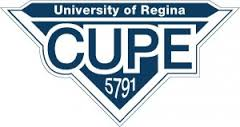 CUPE  5791 GENERAL MEMBERSHIP MEETING HELD Wednesday, April 11, 2018 at 12:00 noon in AH527. AH411.2; 306-585-4898 CUPE.5791@uregina.ca www.CUPE5791.caPRESENT:  	Jamie Mellor, Shane Belter, Velda Gottselig, Marina Ahrendt, Louise Smith, Melanie Parisian, Kelly Jackman, Emily Kossick, Gabby Popa-Liesz, REGRETS:	Brad Martin, Allison Marshall, Mary Catherine Litalien, Raheel Masood, Florin Palanciuc, Pam SparvierABSENT: 	Bill Heaman, James Batalha, Danielle Myers, Brenda Smith, Maria AlarconAttendees:   34 membersThe Chair called the meeting to order.New Members and Initiation:Motion:  To accept the New Members from February 2018.			D. Gamracy/M. Ahrendt								Carried		Meeting Minutes:Motion:  To accept minutes of March 14, 2018 as presented.V. Gottselig / E. Kossick								CarriedTreasurer’s Report:  Motion:  To accept Treasures report for February 2018 as presented.			S. Belter/D. Myers		    						Carried 4.        Executive Board Report:	       	The 4 year Collective Agreement was ratified with 64% in favor and with about 50% of the membership 		voting. 5.	      Reports of Committees and DelegatesBenefits Committee- No ReportEmployment Equity/Diversity Advisory Committee- No ReportGood & Welfare Committee- No ReportGrievance Committee- Report was 3 more grievances filed for a total of 10.Health & Safety Committee- No ReportParking Committee- No ReportPosition Review and Appeal Committee- No reviews are scheduled.Scholarship Committee- No ReportSocial Committee- No ReportCommunication /Education Committee- Reestablished. 6.       Unfinished Business/New Business/Members Concerns.7.       Good of the Union:  	Draw for $100.00 cash from membership list:   Hertha Kay (337 out of 780 on Employee list)  	Draw for $50.00 cash from 41 members in attendance:  Velda Gottselig (25)    8.      Meeting Adjourned.            Minutes recorded by Velda Gottselig.